МУНИЦИПАЛЬНОЕ БЮДЖЕТНОЕ ОБЩЕОБРАЗОВАТЕЛЬНОЕ УЧРЕЖДЕНИЕ“ШКОЛА № 37” ГОРОДСКОГО ОКРУГА САМАРАРОССИЯ, 443013, г. САМАРА, ул. ТУХАЧЕВСКОГО, 224тел.: (846) 336 02 13   факс: (846) 336 13   e-mail: schk37@mail.ru 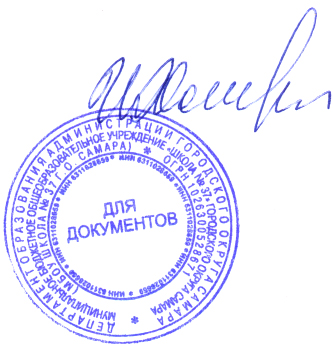 РАБОЧАЯ ПРОГРАММА ВОСПИТАНИЯМБОУ ШКОЛЫ № 37 г. о. САМАРАна уровне начального, основного и среднего образованияПриложение № 4                                                                                                                                        к Основной общеобразовательной                                                                                              программе                                                                                                                                                МБОУ Школы № 37 г. о. Самара РАССМОТРЕНАна заседании Педагогического совета МБОУ Школы № 37      г .о. СамараПротокол № 8 от 17.05.2021 г.ПРОВЕРЕНАна заседании экспертной  группы ЦРО г. о. Самара08.02.2021 г.УТВЕРЖДЕНАДиректор МБОУ Школы № 37 г. о. СамараПриказ № 146 от 22.06.2021 г.____________ И.М. Хасина